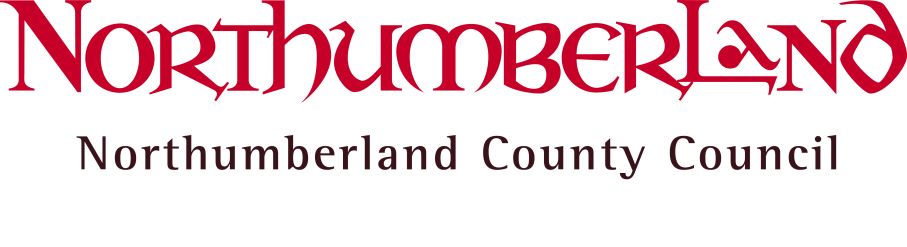 Dear Sir or Madam,A meeting of the SCHOOLS’ FORUM will be held in Committee Room 1, County Hall, Morpeth on Friday, 17 February 2017 at 9.30 a.m. Refreshments will be available before the meeting.May I remind you that if you are unable to attend, you are able to arrange for an appropriate substitute to attend on your behalf.  For Headteachers, an appropriate substitute would be another Headteacher from the same phase.  Likewise, for Governors, an appropriate substitute would be another Governor from the same phase.Yours faithfully,Linda PapaioannouClerk to the ForumTo the members of the Schools Forum Copy to Mrs. D. Lally, Deputy Chief Executive & Director of Children’s Services and Dr. A. Johnson, Director of Education and Skills AGENDAIt is expected that the matters included in this part of the agendawill be dealt with in public.Your Ref: Our Ref:Enquiries to:Direct Line:E-mail:Date:LPMrs. L. Papaioannou(01670) 622615Linda.Papaioannou@northumberland.gov.uk14 February 2017 Decision/ Consultation/ InformationMEMBERSHIP AND MEMBERSHIP UPDATETo note the change in Special School Headteacher representation on the Schools’ Forum – Mr Colin Bradshaw of Barndale House School has replaced Mr Kevin Burdis.It should be noted that some vacancies remain on the Forum. Members are asked to note the information in the attached report.InformationAPOLOGIES FOR ABSENCE An apology for absence was received in advance of the meeting from Mrs. M Pedley, Cllr. R Arckless and Mr. R Vaughan.InformationDISCLOSURE OF INTERESTS (if any)MINUTES AND MATTERS ARISINGMinutes of the meeting of the Schools’ Forum held on Wednesday, 18 January 2017, as circulated, to be confirmed as a true record, and signed by the Chairman.Decision InformationCOMMUNICATIONa)	Communication with Schools Forum(b)	Draft Minutes from the following Committee meetings:Formula Funding Committee – (no meeting held)Additional Needs Committee – (no meeting held)InformationREVISIONS TO THE DSG BUDGET 2017-18To consider the attached report and its Annexes which:Provides an update on the Schools Block for 2017/18;Seeks approval for the Early Years formula funding rates following consultation with the schools and early years providers;Provides clarification on the Historic Commitments(Report and appendices attached)InformationDecisionSETTING THE HIGH NEEDS BUDGET 2017/18To consider the attached report and approve the High Needs budget for 2017/18.InformationDecisionANY OTHER BUSINESSSEND Services SLA Bundle (to be tabled);Response to consultation – Schools National Funding FormulaClarification of DeficitsTo consider such other business, as in the opinion of the Chairman, should, by reason of special circumstances, be considered as a matter of urgency.InformationDATE OF NEXT MEETINGThe next meeting of the Schools’ Forum is to be held on Thursday 25 May 2017 at 9.30 am.To note the proposed dates for meetings of the Forum’s sub committees:Formula Funding Committee – 7 March 2017 at 9.30 amAdditional Needs Committee – 8 March 2017 at 2.00 pm